22 и 23 января ребята из 5-6 классов МБОУ СОШ №3 сходили на выставку в городской музей. 6 классы посетили выставку о Космосе, а 5 классы-освобождение города Невинномысска от немецко-фашистских захватчиков.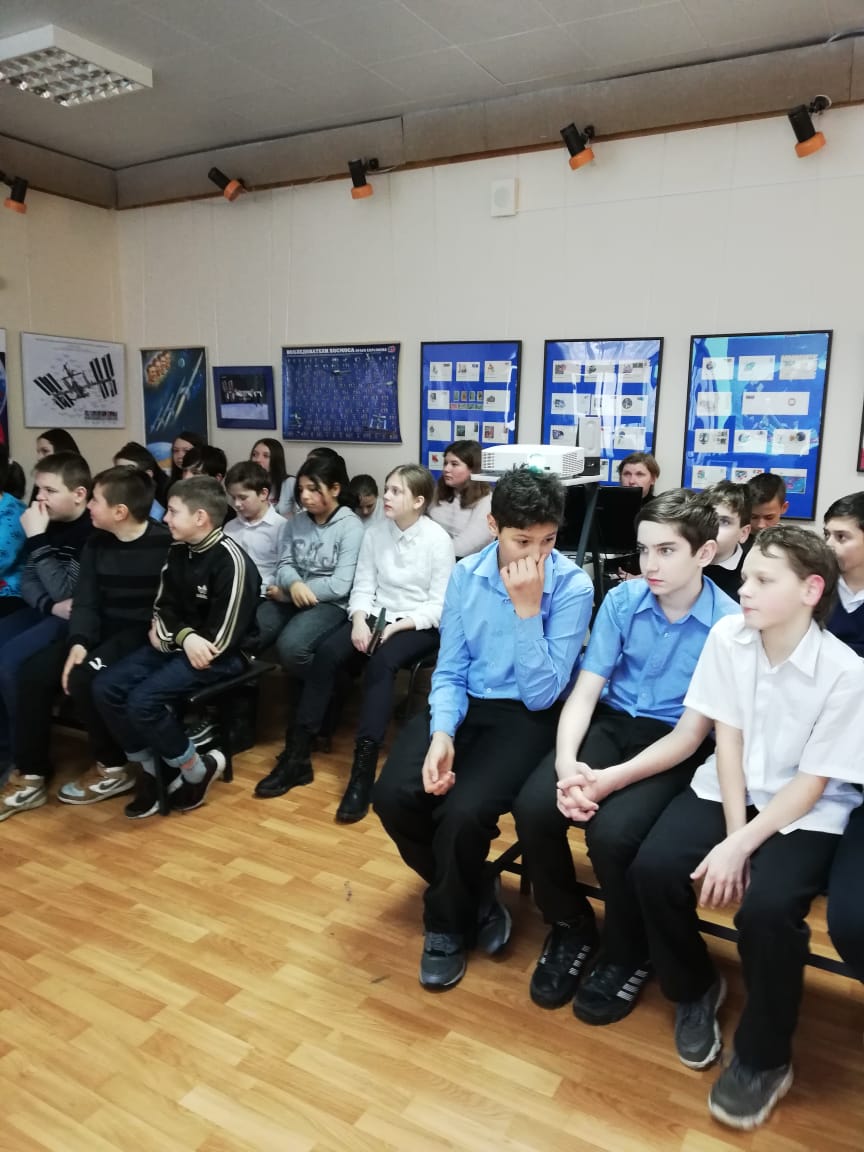 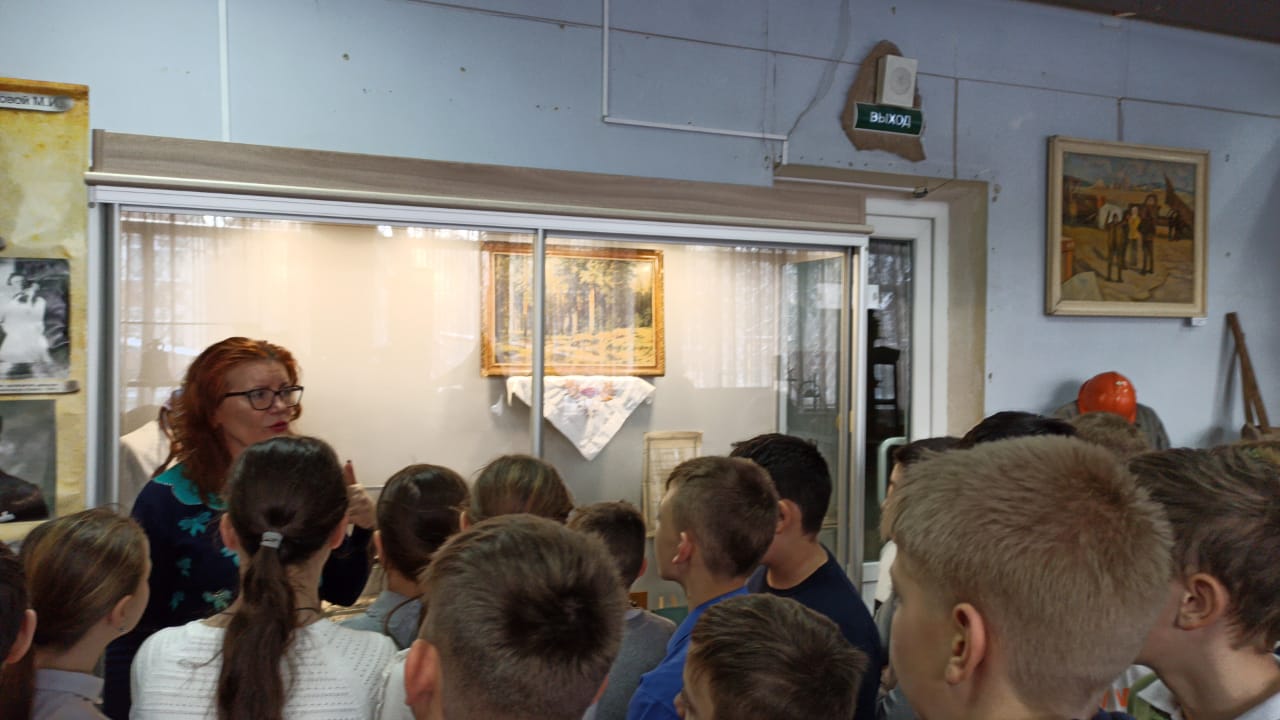 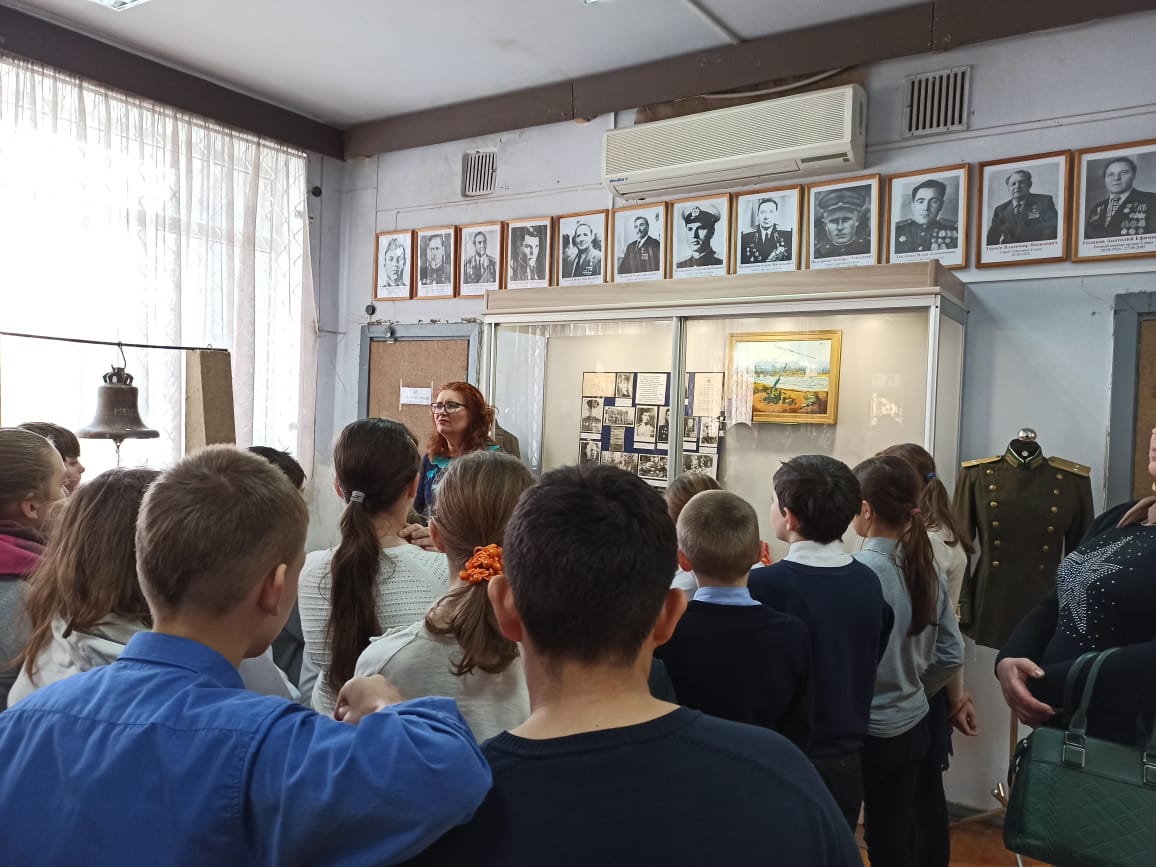 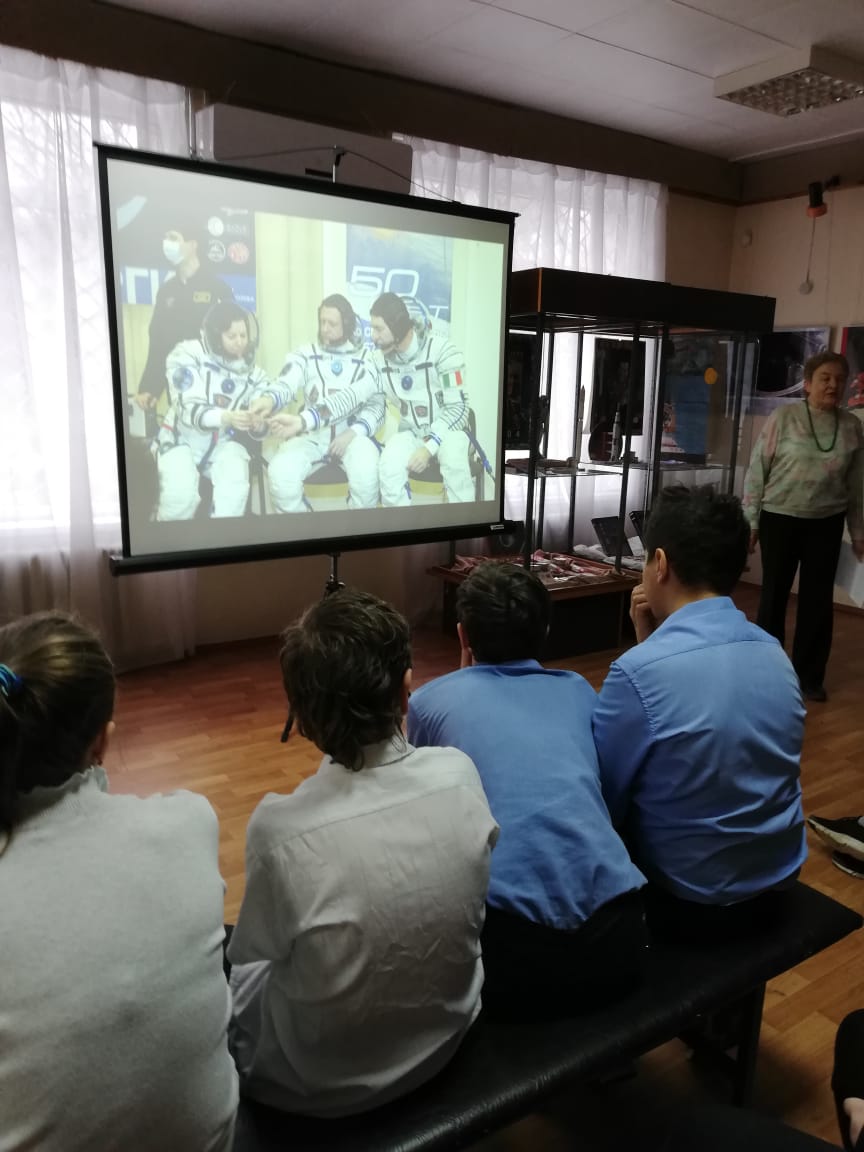 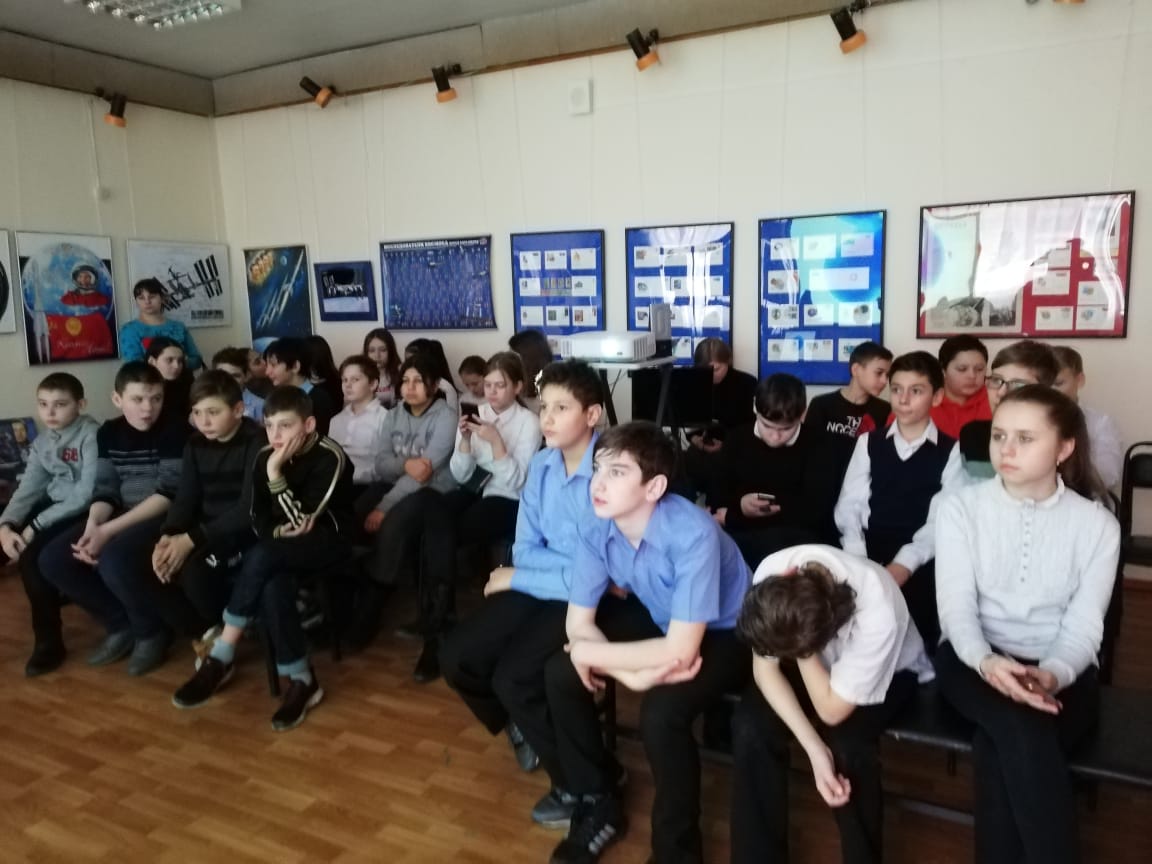 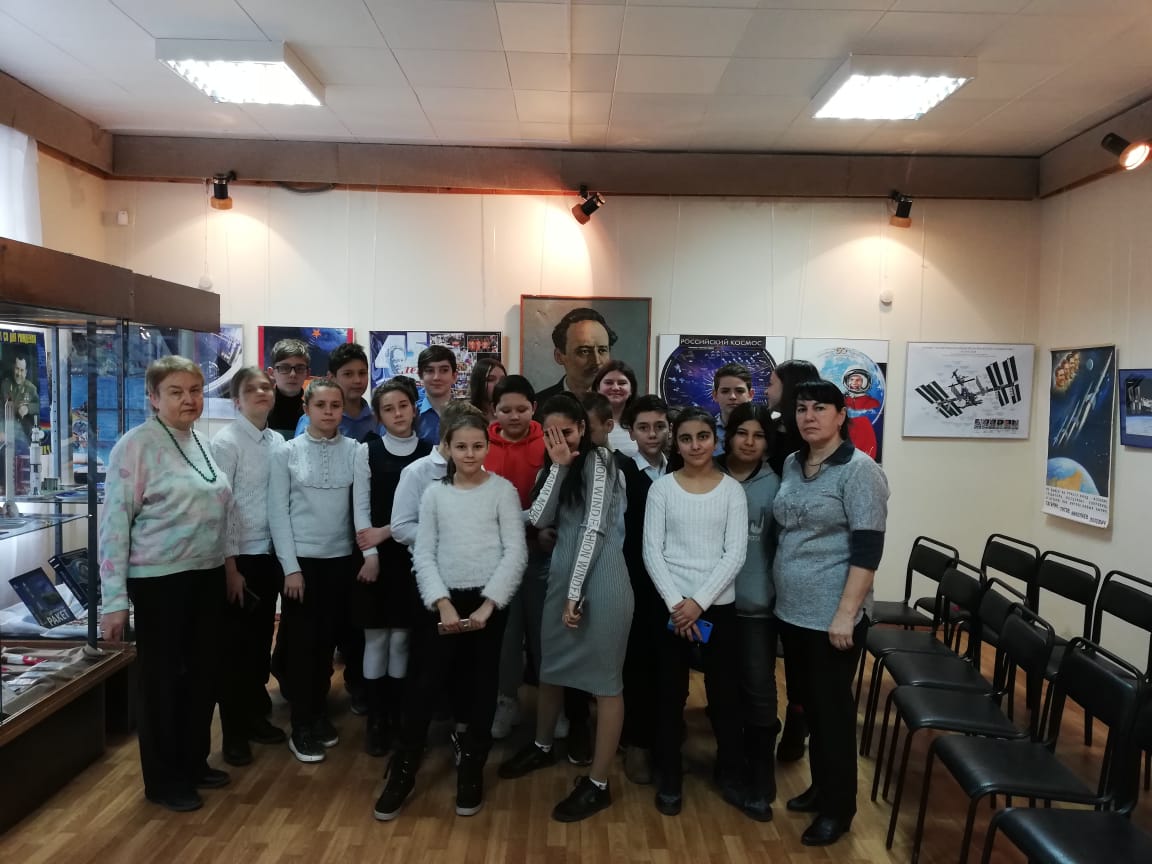 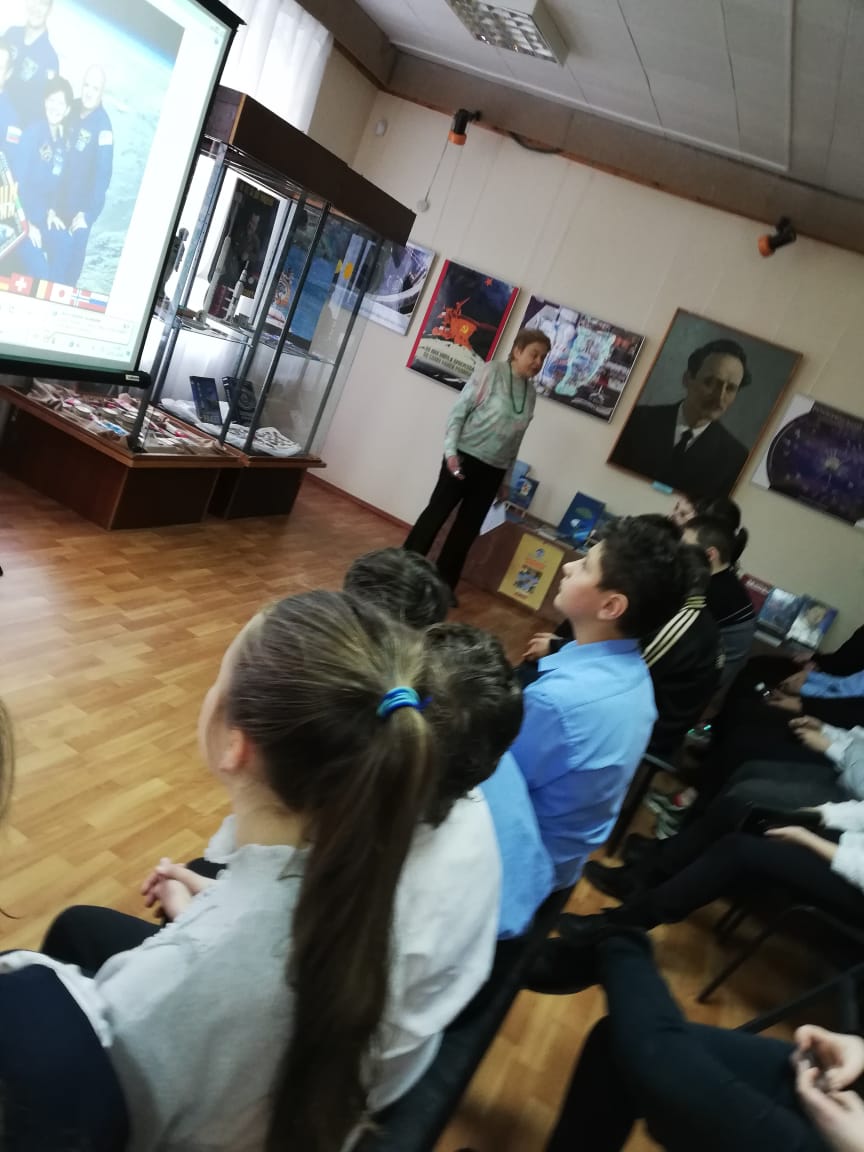 